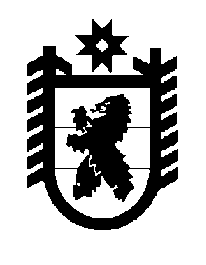 Российская Федерация Республика Карелия    ПРАВИТЕЛЬСТВО РЕСПУБЛИКИ КАРЕЛИЯРАСПОРЯЖЕНИЕот  14 июня 2018 года № 405р-Пг. Петрозаводск Рассмотрев предложение Министерства имущественных и земельных отношений Республики Карелия, учитывая решение Совета Прионежского  муниципального района от 22 марта 2018 года № 8 «Об утверждении Перечня объектов государственной собственности Республики Карелия  предлагаемых для передачи в муниципальную собственность Прионежского муниципального района»,  в соответствии с Законом Республики Карелия от 2 октября 1995 года № 78-ЗРК «О порядке передачи объектов государственной собственности Республики Карелия в муниципальную собственность и порядке передачи объектов муниципальной собственности в государственную собственность Республики Карелия» передать в муниципальную собственность Прионежского муниципального района государственное имущество Республики Карелия согласно приложению к настоящему распоряжению.           Глава Республики Карелия                                                              А.О. ПарфенчиковПеречень государственного имущества Республики Карелия, передаваемого 
в муниципальную собственность Прионежского муниципального района_________________Приложение к распоряжению Правительства Республики Карелия от  14 июня 2018 года № 405р-П№ п/пНаименование имуществаМестонахождение имуществаИндивидуализирующие характеристики имущества1.Нежилое помещениег. Петрозаводск, наб. Гюллинга, д. 11кадастровый номер 10:01:0130121:155, площадь 6,7 кв. м2.Нежилое помещениег. Петрозаводск, наб. Гюллинга, д. 11кадастровый номер 10:01:0130121:151, площадь 24,9 кв. м3.Нежилое помещениег. Петрозаводск, наб. Гюллинга, д. 11кадастровый номер 10:01:0130121:145, площадь 19,6 кв. м4.Нежилое помещениег. Петрозаводск, наб. Гюллинга, д. 11кадастровый номер 10:01:0130121:149, площадь 8,5 кв. м5.Нежилое помещениег. Петрозаводск, наб. Гюллинга, д. 11кадастровый номер 10:01:0130121:147, площадь 43,7 кв. м6.Нежилое помещениег. Петрозаводск, наб. Гюллинга, д. 11кадастровый номер 10:01:0130121:150, площадь 51,3 кв. м7.Нежилое помещениег. Петрозаводск, наб. Гюллинга, д. 11кадастровый номер 10:01:0130121:153, площадь 20,6 кв. м8.Нежилое помещениег. Петрозаводск, наб. Гюллинга, д. 11кадастровый номер 10:01:0130121:154, площадь 44 кв. м